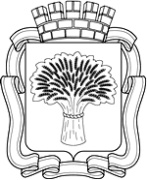 Российская ФедерацияАдминистрация города Канска
Красноярского краяПОСТАНОВЛЕНИЕО внесении изменений в постановление администрации г. Канска от 16.12.2016 № 1408В соответствии со статьей 179 Бюджетного кодекса Российской Федерации, на основании постановления администрации города Канска от 22.08.2013 № 1096 «Об утверждении Порядка принятия решений о разработке муниципальных программ города Канска, их формирования и реализации», руководствуясь статьями 30, 35 Устава города Канска, ПОСТАНОВЛЯЮ:1. Внести в постановление администрации г. Канска от 16.12.2016 № 1408 «Об утверждении муниципальной программы города Канска «Развитие культуры» (далее – постановление) следующие изменения:1.1. В приложении к постановлению «Муниципальная программа города Канска «Развитие культуры» (далее - Программа):1.1.1. В разделе 1 «Паспорт муниципальной программы города Канска» строку «Информация по ресурсному обеспечению программы города Канска, в том числе по годам реализации программы» изложить в следующей редакции:«                                                                                                                        ».                                                                     1.1.2. Приложение к паспорту Программы изложить в новой редакции, согласно приложению № 1 к настоящему постановлению.1.2. Приложения № 1, 2, 3 к Программе изложить в новой редакции, согласно приложениям № 2, 3, 4 к настоящему постановлению соответственно.1.3. В Приложении № 4 к Программе «Подпрограмма 1 «Сохранение культурного наследия» (далее - Подпрограмма 1):1.3.1. В разделе 1 «Паспорт Подпрограммы» строку «Информация по ресурсному обеспечению подпрограммы, в том числе в разбивке по всем источникам финансирования на очередной финансовый год и плановый период» изложить в следующей редакции:«                                                                                                                       ».1.3.2. Раздел 4 «Управление подпрограммой и контроль за исполнением подпрограммы» изложить в следующей редакции:«Текущее управление и контроль за реализацией подпрограммы осуществляет Отдел культуры.Отдел культуры несёт ответственность за реализацию подпрограммы, достижение конечного результата, целевое и эффективное использование финансовых средств, выделяемых на выполнение подпрограммы. Отдел культуры осуществляет координацию исполнения мероприятий подпрограммы, мониторинг их реализации:- непосредственный контроль за ходом реализации мероприятий подпрограммы;- подготовку отчётов о реализации подпрограммы в соответствии с Порядком принятия решений о разработке муниципальных программ города Канска, их формирования и реализации, утвержденного Постановлением администрации города Канска от 22.08.2013 № 1096.Отчеты о реализации программы формируются ответственными исполнителями программы с учетом информации, полученной от соисполнителей программы.Отчет о реализации программы за первое полугодие отчетного года представляется в срок не позднее 10-го августа отчетного года в Финансовое управление, в Отдел экономического развития.Годовой отчет представляется одновременно в Финансовое управление и Отдел экономического развития в срок не позднее 1 марта года, следующего за отчетным.Обеспечение целевого расходования бюджетных средств, контроля за ходом реализации мероприятий подпрограммы и достижением конечных результатов осуществляется главным распорядителем бюджетных средств.Отдел культуры запрашивает у получателей бюджетных средств информацию о целевых показателях и показателях результативности, о значениях данных показателей, которые планировалось достигнуть в ходе реализации подпрограммы, и фактически достигнутых значениях показателей по форме, согласно приложению №8 к Порядку принятия решений о разработке муниципальных программ города Канска утвержденного Постановлением администрации города Канска от 22.08.2013 № 1096, их формирования и реализации для рассмотрения и подготовки сводной информации: за первое полугодие в срок не позднее 31-го июля отчетного года, за год в срок не позднее 1 февраля года, следующего за отчетным. Информация предоставляется в письменной форме за подписью руководителя учреждения, являющегося получателем бюджетных средств по подпрограмме.Внутренний муниципальный финансовый контроль за использованием средств городского бюджета осуществляет Финансовое управление администрации города Канска.Внешний муниципальный финансовый контроль за использованием средств городского бюджета осуществляет Контрольно-счетная комиссия города Канска.                                                                                                                       ».1.3.3. Приложения № 1, 2 к Подпрограмме 1 изложить в новой редакции, согласно приложениям № 5, 6 к настоящему постановлению соответственно.1.4. В Приложении № 5 к Программе «Подпрограмма 2 «Развитие архивного дела в городе Канске» (далее - Подпрограмма 2):1.4.1. Раздел 4 «Управление подпрограммой и контроль за исполнением подпрограммы» изложить в следующей редакции:«Текущее управление и контроль за реализацией подпрограммы осуществляет Отдел культуры.Отдел культуры несёт ответственность за реализацию подпрограммы, достижение конечного результата, целевое и эффективное использование финансовых средств, выделяемых на выполнение подпрограммы. Отдел культуры осуществляет координацию исполнения мероприятий подпрограммы, мониторинг их реализации:- непосредственный контроль за ходом реализации мероприятий подпрограммы;- подготовку отчётов о реализации подпрограммы в соответствии с Порядком принятия решений о разработке муниципальных программ города Канска, их формирования и реализации, утвержденного Постановлением администрации города Канска от 22.08.2013 № 1096.Отчеты о реализации программы формируются ответственными исполнителями программы с учетом информации, полученной от соисполнителей программы.Отчет о реализации программы за первое полугодие отчетного года представляется в срок не позднее 10-го августа отчетного года в Финансовое управление, в Отдел экономического развития.Годовой отчет представляется одновременно в Финансовое управление и Отдел экономического развития в срок не позднее 1 марта года, следующего за отчетным.Обеспечение целевого расходования бюджетных средств, контроля за ходом реализации мероприятий подпрограммы и достижением конечных результатов осуществляется главным распорядителем бюджетных средств.Отдел культуры запрашивает у получателей бюджетных средств информацию о целевых показателях и показателях результативности, о значениях данных показателей, которые планировалось достигнуть в ходе реализации подпрограммы, и фактически достигнутых значениях показателей по форме, согласно приложению №8 к Порядку принятия решений о разработке муниципальных программ города Канска утвержденного Постановлением администрации города Канска от 22.08.2013 № 1096, их формирования и реализации для рассмотрения и подготовки сводной информации: за первое полугодие в срок не позднее 31-го июля отчетного года, за год в срок не позднее 1 февраля года, следующего за отчетным. Информация предоставляется в письменной форме за подписью руководителя учреждения, являющегося получателем бюджетных средств по подпрограмме.Внутренний муниципальный финансовый контроль за использованием средств городского бюджета осуществляет Финансовое управление администрации города Канска.Внешний муниципальный финансовый контроль за использованием средств городского бюджета осуществляет Контрольно-счетная комиссия города Канска.                                                                                                                       ».1.5. В приложении № 6 к Программе «Подпрограмма 3 «Поддержка искусства и народного творчества» (далее – Подпрограмма 3):1.5.1. В разделе «Паспорт Подпрограммы» строку «Информация по ресурсному обеспечению подпрограммы, в том числе в разбивке по всем источникам финансирования на очередной финансовый год и плановый период» изложить в следующей редакции:«                                                                                                                    ».1.5.2. Раздел 4 «Управление подпрограммой и контроль за исполнением подпрограммы» изложить в следующей редакции:«Текущее управление и контроль за реализацией подпрограммы осуществляет Отдел культуры.Отдел культуры несёт ответственность за реализацию подпрограммы, достижение конечного результата, целевое и эффективное использование финансовых средств, выделяемых на выполнение подпрограммы. Отдел культуры осуществляет координацию исполнения мероприятий подпрограммы, мониторинг их реализации:- непосредственный контроль за ходом реализации мероприятий подпрограммы;- подготовку отчётов о реализации подпрограммы в соответствии с Порядком принятия решений о разработке муниципальных программ города Канска, их формирования и реализации, утвержденного Постановлением администрации города Канска от 22.08.2013 № 1096.Отчеты о реализации программы формируются ответственными исполнителями программы с учетом информации, полученной от соисполнителей программы.Отчет о реализации программы за первое полугодие отчетного года представляется в срок не позднее 10-го августа отчетного года в Финансовое управление, в Отдел экономического развития.Годовой отчет представляется одновременно в Финансовое управление и Отдел экономического развития в срок не позднее 1 марта года, следующего за отчетным.Обеспечение целевого расходования бюджетных средств, контроля за ходом реализации мероприятий подпрограммы и достижением конечных результатов осуществляется главным распорядителем бюджетных средств.Отдел культуры запрашивает у получателей бюджетных средств информацию о целевых показателях и показателях результативности, о значениях данных показателей, которые планировалось достигнуть в ходе реализации подпрограммы, и фактически достигнутых значениях показателей по форме, согласно приложению №8 к Порядку принятия решений о разработке муниципальных программ города Канска утвержденного Постановлением администрации города Канска от 22.08.2013 № 1096, их формирования и реализации для рассмотрения и подготовки сводной информации: за первое полугодие в срок не позднее 31-го июля отчетного года, за год в срок не позднее 1 февраля года, следующего за отчетным. Информация предоставляется в письменной форме за подписью руководителя учреждения, являющегося получателем бюджетных средств по подпрограмме.Внутренний муниципальный финансовый контроль за использованием средств городского бюджета осуществляет Финансовое управление администрации города Канска.Внешний муниципальный финансовый контроль за использованием средств городского бюджета осуществляет Контрольно-счетная комиссия города Канска.                                                                                                                       ».1.5.3. Приложения № 1, 2 к Подпрограмме 3 изложить в новой редакции, согласно приложениям № 7, 8 к настоящему постановлению соответственно.   1.6. В приложении № 7 к Программе «Подпрограмма 4 «Обеспечение условий реализации программы и прочие мероприятия» (далее – Подпрограмма 4):1.6.1. Раздел 4 «Управление подпрограммой и контроль за исполнением подпрограммы» изложить в следующей редакции:«Текущее управление и контроль за реализацией подпрограммы осуществляет Отдел культуры.Отдел культуры несёт ответственность за реализацию подпрограммы, достижение конечного результата, целевое и эффективное использование финансовых средств, выделяемых на выполнение подпрограммы. Отдел культуры осуществляет координацию исполнения мероприятий подпрограммы, мониторинг их реализации:- непосредственный контроль за ходом реализации мероприятий подпрограммы;- подготовку отчётов о реализации подпрограммы в соответствии с Порядком принятия решений о разработке муниципальных программ города Канска, их формирования и реализации, утвержденного Постановлением администрации города Канска от 22.08.2013 № 1096.Отчеты о реализации программы формируются ответственными исполнителями программы с учетом информации, полученной от соисполнителей программы.Отчет о реализации программы за первое полугодие отчетного года представляется в срок не позднее 10-го августа отчетного года в Финансовое управление, в Отдел экономического развития.Годовой отчет представляется одновременно в Финансовое управление и Отдел экономического развития в срок не позднее 1 марта года, следующего за отчетным.Обеспечение целевого расходования бюджетных средств, контроля за ходом реализации мероприятий подпрограммы и достижением конечных результатов осуществляется главным распорядителем бюджетных средств.Отдел культуры запрашивает у получателей бюджетных средств информацию о целевых показателях и показателях результативности, о значениях данных показателей, которые планировалось достигнуть в ходе реализации подпрограммы, и фактически достигнутых значениях показателей по форме, согласно приложению №8 к Порядку принятия решений о разработке муниципальных программ города Канска утвержденного Постановлением администрации города Канска от 22.08.2013 № 1096, их формирования и реализации для рассмотрения и подготовки сводной информации: за первое полугодие в срок не позднее 31-го июля отчетного года, за год в срок не позднее 1 февраля года, следующего за отчетным. Информация предоставляется в письменной форме за подписью руководителя учреждения, являющегося получателем бюджетных средств по подпрограмме.Внутренний муниципальный финансовый контроль за использованием средств городского бюджета осуществляет Финансовое управление администрации города Канска.Внешний муниципальный финансовый контроль за использованием средств городского бюджета осуществляет Контрольно-счетная комиссия города Канска.                                                                                                                       ».1.6.2. Приложения № 1, 2 к Подпрограмме 4 изложить в новой редакции, согласно приложениям № 9, 10 к настоящему постановлению соответственно.1.7. В приложении № 8 к Программе «Подпрограмма 5 «Сохранение и развитие этнокультурных традиций на территории муниципального образования город Канск» (далее – Подпрограмма 5):1.7.1. Раздел 4 «Управление подпрограммой и контроль за исполнением подпрограммы» изложить в следующей редакции:«Текущее управление и контроль за реализацией подпрограммы осуществляет Отдел культуры.Отдел культуры несёт ответственность за реализацию подпрограммы, достижение конечного результата, целевое и эффективное использование финансовых средств, выделяемых на выполнение подпрограммы. Отдел культуры осуществляет координацию исполнения мероприятий подпрограммы, мониторинг их реализации:- непосредственный контроль за ходом реализации мероприятий подпрограммы;- подготовку отчётов о реализации подпрограммы в соответствии с Порядком принятия решений о разработке муниципальных программ города Канска, их формирования и реализации, утвержденного Постановлением администрации города Канска от 22.08.2013 № 1096.Отчеты о реализации программы формируются ответственными исполнителями программы с учетом информации, полученной от соисполнителей программы.Отчет о реализации программы за первое полугодие отчетного года представляется в срок не позднее 10-го августа отчетного года в Финансовое управление, в Отдел экономического развития.Годовой отчет представляется одновременно в Финансовое управление и Отдел экономического развития в срок не позднее 1 марта года, следующего за отчетным.Обеспечение целевого расходования бюджетных средств, контроля за ходом реализации мероприятий подпрограммы и достижением конечных результатов осуществляется главным распорядителем бюджетных средств.Отдел культуры запрашивает у получателей бюджетных средств информацию о целевых показателях и показателях результативности, о значениях данных показателей, которые планировалось достигнуть в ходе реализации подпрограммы, и фактически достигнутых значениях показателей по форме, согласно приложению №8 к Порядку принятия решений о разработке муниципальных программ города Канска утвержденного Постановлением администрации города Канска от 22.08.2013 № 1096, их формирования и реализации для рассмотрения и подготовки сводной информации: за первое полугодие в срок не позднее 31-го июля отчетного года, за год в срок не позднее 1 февраля года, следующего за отчетным. Информация предоставляется в письменной форме за подписью руководителя учреждения, являющегося получателем бюджетных средств по подпрограмме.Внутренний муниципальный финансовый контроль за использованием средств городского бюджета осуществляет Финансовое управление администрации города Канска.Внешний муниципальный финансовый контроль за использованием средств городского бюджета осуществляет Контрольно-счетная комиссия города Канска.                                                                                                                       ».1.7.2. Приложение № 1 к Подпрограмме 5 изложить в новой редакции, согласно приложению № 11 к настоящему постановлению.   2. Опубликовать настоящее постановление в газете «Канский вестник», разместить на официальном сайте муниципального образования город Канск в сети Интернет.3. Контроль за исполнением настоящего постановления возложить на заместителя главы города по социальной политике Ю.А. Ломову и заместителя главы города по экономике и финансам Е.Н. Лифанскую.4. Постановление вступает в силу со дня его официального опубликования.Исполняющий обязанности главы города Канска                                                                              Е.Н. ЛифанскаяПриложение № 1к постановлению администрации г. Канскаот 24.06.2021 № 552Приложение к паспорту муниципальной программы города Канска «Развитие культуры»ПЕРЕЧЕНЬ ЦЕЛЕВЫХ ПОКАЗАТЕЛЕЙ МУНИЦИПАЛЬНОЙ ПРОГРАММЫ ГОРОДА КАНСКАС УКАЗАНИЕМ ПЛАНИРУЕМЫХ К ДОСТИЖЕНИЮ ЗНАЧЕНИЙ В РЕЗУЛЬТАТЕ РЕАЛИЗАЦИИ МУНИЦИПАЛЬНОЙ ПРОГРАММЫ ГОРОДА КАНСКАПриложение № 2
к постановлению администрации г. Канскаот 24.06.2021 № 552Приложение № 1 
к муниципальной программе города Канска
«Развитие культуры»Приложение № 3к постановлению администрации г. Канскаот 24.06.2021 № 552Приложение № 2 к муниципальной программе города Канска «Развитие культуры»Приложение № 4
к постановлению администрации г. Канскаот 24.06.2021 № 552Приложение №3                      к муниципальной программе города Канска "Развитие культуры"Приложение № 5
к постановлению администрации г. Канскаот 24.06.2021 № 552Приложение № 1                   к подпрограмме 1 "Сохранение культурного наследия"Приложение № 6к постановлению администрации г. Канскаот 24.06.2021 № 552Приложение № 2 к подпрограмме 1 «Сохранение культурного наследия»Приложение № 7к постановлению администрации г. Канскаот 24.06.2021 № 552Приложение № 1                                                                                                                                                                                                                                                         к подпрограмме 3 "Поддержка искусства и народного творчестваПриложение № 8
к постановлению администрации г. Канскаот 24.06.2021 № 552Приложение № 2к подпрограмме 3 "Поддержка искусства и народного творчества"Приложение № 9к постановлению администрации г. Канскаот 24.06.2021 № 552Приложение № 1 к подпрограмме 4 "Обеспечение условий реализации программы и прочие мероприятия"Приложение № 10
к постановлению администрации г. Канскаот 24.06.2021 № 552Приложение № 2
к подпрограмме 4 «Обеспечение условий реализации программы и прочие мероприятия»Приложение № 11к постановлению администрации г. Канскаот 24.06.2021 № 552Приложение № 1 к подпрограмме 5 "Сохранение и развитие этнокультурных традиций на территории муниципального образования город Канск"24.06.2021 г.№552Информация по ресурсному обеспечению программы города Канска, в том числе по годам реализации программыОбъём бюджетных ассигнований на реализацию программы составляет 929 695 693,15 руб., в том числе по годам:2017 год – 115 063 444,64 руб.;2018 год – 119 901 695,51 руб.;2019 год – 147 276 701,00 руб.;2020 год – 142 777 106,00 руб.; 2021 год – 140 728 547,00 руб.;2022 год – 133 660 566,00 руб.;2023 год – 130 287 633,00 руб.Из них:средства федерального бюджета – 9 086 983,11 руб.;в том числе по годам:2017 год – 7 800,00 руб.;2018 год – 8 500,00 руб.;2019 год – 8 100,00 руб.;2020 год – 3 799 996,65 руб.;2021 год – 2 676 400,00 руб.;2022 год - 0,00 руб.;2023 год – 2 586 186,46, руб.средства краевого бюджета – 92 341 145,59 руб., в том числе по годам:2017 год – 14 598 526,26 руб.;2018 год – 24 434 674,44 руб.;2019 год – 38 715 029,00 руб.;2020 год – 9 833 821,35 руб.;2021 год – 2 820 581,00 руб.;2022 год – 441 100,00 руб.;2023 год – 1 497 413,54 руб.средства городского бюджета – 828 267 564,45 руб., в том числе по годам:2017 год – 100 457 118,38 руб.;2018 год – 95 458 521,07 руб.;2019 год – 108 553 572,00 руб.;2020 год – 129 143 288,00 руб.;2021 год – 135 231 566,00 руб.;2022 год – 133 219 466,00 руб.;2023 год – 126 204 033,00 руб.Информация по ресурсному обеспечению подпрограммы, в том числе в разбивке по всем источникам финансирования на очередной финансовый год и плановый периодОбщий объем финансирования подпрограммы составляет 141 426 058,00 руб., в том числе по годам:2021 год – 47 973 826,00 руб.;2022 год – 45 609 911,00 руб.;2023 год – 47 842 321,00руб.Из них:из средств федерального бюджета – 2 586 186,46 руб., в том числе по годам:2021 год – 0,00 руб.;2022 год – 0,00 руб.;2023 год – 2 586 186,46руб.из средств краевого бюджета – 2 667 394,54 руб., в том числе по годам:2021 год – 1 301 881,00 руб.;2022 год – 154 600,00 руб.;2023 год – 1 210 913,54 руб. из средств городского бюджета – 136 172 477,00 руб., в том числе по годам:2021 год – 46 671 945,00 руб.;2022 год – 45 455 311,00 руб.;2023 год – 44 045 221,00руб.Информация по ресурсному обеспечению подпрограммы, в том числе в разбивке по всем источникам финансирования на очередной финансовый год и плановый периодОбщий объем финансирования подпрограммы составляет 102 314 539,00руб., в том числе по годам:2021 год – 36 218 539,00 руб.;2022 год – 35 114 573,00 руб.;2023 год – 30 981 427, 00 руб. Из них: из средств федерального бюджета – 0,00 руб., в том числе по годам:2021 год – 0,00 руб.;2022 год – 0,00 руб.;2023 год – 0,00 руб.из средств краевого бюджета – 340 000,00 руб., в том числе по годам:2021 год – 340 000,00 руб.;2022 год – 0,00 руб.;2023 год – 0,00 руб.из средств городского бюджета – 101 974 539,00 руб., в том числе по годам:2021 год – 35 878 539,00 руб.;2022 год – 35 114 573,00 руб.;2023 год – 30 981 427, 00 руб.№ 
п/пЦели, целевые показатели муниципальной программы города КанскаЕд. 
изм.Год, предшествующий реализации муниципальной программы города КанскаГод, предшествующий реализации муниципальной программы города КанскаГод, предшествующий реализации муниципальной программы города КанскаГоды реализации муниципальной программы города КанскаГоды реализации муниципальной программы города КанскаГоды реализации муниципальной программы города КанскаГоды реализации муниципальной программы города КанскаГоды реализации муниципальной программы города КанскаГоды реализации муниципальной программы города КанскаГоды реализации муниципальной программы города КанскаГоды реализации муниципальной программы города Канска№ 
п/пЦели, целевые показатели муниципальной программы города Канска2016 год2017 год2018 год2018 год2019 год2020  год2021 год2022 год2023годгоды до конца реализации муниципальной программы города Канска в пятилетнем интервалегоды до конца реализации муниципальной программы города Канска в пятилетнем интервале№ 
п/пЦели, целевые показатели муниципальной программы города Канска2016 год2017 год2018 год2018 год2019 год2020  год2021 год2022 год2023год2025 год2030 год1234566789101112131Цель программы: Создание условий для развития и реализации культурного и духовного потенциала населения города КанскаЦель программы: Создание условий для развития и реализации культурного и духовного потенциала населения города КанскаЦель программы: Создание условий для развития и реализации культурного и духовного потенциала населения города КанскаЦель программы: Создание условий для развития и реализации культурного и духовного потенциала населения города КанскаЦель программы: Создание условий для развития и реализации культурного и духовного потенциала населения города КанскаЦель программы: Создание условий для развития и реализации культурного и духовного потенциала населения города КанскаЦель программы: Создание условий для развития и реализации культурного и духовного потенциала населения города КанскаЦель программы: Создание условий для развития и реализации культурного и духовного потенциала населения города КанскаЦель программы: Создание условий для развития и реализации культурного и духовного потенциала населения города КанскаЦель программы: Создание условий для развития и реализации культурного и духовного потенциала населения города КанскаЦель программы: Создание условий для развития и реализации культурного и духовного потенциала населения города КанскаЦель программы: Создание условий для развития и реализации культурного и духовного потенциала населения города КанскаЦель программы: Создание условий для развития и реализации культурного и духовного потенциала населения города Канска1.1Число посетителей музея(в стационарных условиях)чел.X42207298222982228000784628500293002940031700318001.2Количество проведенных мероприятий                                                                                                                                                                                                                                                                           (общегородских культурно-массовых)ед.X162222221322222222221.3Количество посещений библиотекиед.X3228513242903242903260001478783300103300603301103301103301101.3из них, в стационарном режимеед.X3104683145533145533171401438303211503212003212503212503212501.3из них, в внестационарном режимеед.X123839737973788604048886088608860886088601.4Число обучающихся в учреждениях дополнительного образования в сфере культуры (в рамках исполнения муниципального задания и на платной основе)чел.X8928168168458988798798798798791.5Удельный вес удовлетворённых запросов пользователям в общем объёме запросов, поступающих в МКУ «Канский городской архив»%95951001001001001001001001001001.6Количество специалистов, повысивших квалификацию (курсы, семинары)чел.X1494928333331.7Численность участников мероприятий, направленных на этнокультурное развитие народов Красноярского края%XXXXX01520222525ИНФОРМАЦИЯ
О РЕСУРСНОМ ОБЕСПЕЧЕНИИ МУНИЦИПАЛЬНОЙ ПРОГРАММЫ ГОРОДА
КАНСКА ЗА СЧЕТ СРЕДСТВ ГОРОДСКОГО БЮДЖЕТА, В ТОМ ЧИСЛЕ
СРЕДСТВ, ПОСТУПИВШИХ ИЗ БЮДЖЕТОВ ДРУГИХ УРОВНЕЙ БЮДЖЕТНОЙ
СИСТЕМЫ И БЮДЖЕТОВ ГОСУДАРСТВЕННЫХ ВНЕБЮДЖЕТНЫХ ФОНДОВИНФОРМАЦИЯ
О РЕСУРСНОМ ОБЕСПЕЧЕНИИ МУНИЦИПАЛЬНОЙ ПРОГРАММЫ ГОРОДА
КАНСКА ЗА СЧЕТ СРЕДСТВ ГОРОДСКОГО БЮДЖЕТА, В ТОМ ЧИСЛЕ
СРЕДСТВ, ПОСТУПИВШИХ ИЗ БЮДЖЕТОВ ДРУГИХ УРОВНЕЙ БЮДЖЕТНОЙ
СИСТЕМЫ И БЮДЖЕТОВ ГОСУДАРСТВЕННЫХ ВНЕБЮДЖЕТНЫХ ФОНДОВИНФОРМАЦИЯ
О РЕСУРСНОМ ОБЕСПЕЧЕНИИ МУНИЦИПАЛЬНОЙ ПРОГРАММЫ ГОРОДА
КАНСКА ЗА СЧЕТ СРЕДСТВ ГОРОДСКОГО БЮДЖЕТА, В ТОМ ЧИСЛЕ
СРЕДСТВ, ПОСТУПИВШИХ ИЗ БЮДЖЕТОВ ДРУГИХ УРОВНЕЙ БЮДЖЕТНОЙ
СИСТЕМЫ И БЮДЖЕТОВ ГОСУДАРСТВЕННЫХ ВНЕБЮДЖЕТНЫХ ФОНДОВИНФОРМАЦИЯ
О РЕСУРСНОМ ОБЕСПЕЧЕНИИ МУНИЦИПАЛЬНОЙ ПРОГРАММЫ ГОРОДА
КАНСКА ЗА СЧЕТ СРЕДСТВ ГОРОДСКОГО БЮДЖЕТА, В ТОМ ЧИСЛЕ
СРЕДСТВ, ПОСТУПИВШИХ ИЗ БЮДЖЕТОВ ДРУГИХ УРОВНЕЙ БЮДЖЕТНОЙ
СИСТЕМЫ И БЮДЖЕТОВ ГОСУДАРСТВЕННЫХ ВНЕБЮДЖЕТНЫХ ФОНДОВИНФОРМАЦИЯ
О РЕСУРСНОМ ОБЕСПЕЧЕНИИ МУНИЦИПАЛЬНОЙ ПРОГРАММЫ ГОРОДА
КАНСКА ЗА СЧЕТ СРЕДСТВ ГОРОДСКОГО БЮДЖЕТА, В ТОМ ЧИСЛЕ
СРЕДСТВ, ПОСТУПИВШИХ ИЗ БЮДЖЕТОВ ДРУГИХ УРОВНЕЙ БЮДЖЕТНОЙ
СИСТЕМЫ И БЮДЖЕТОВ ГОСУДАРСТВЕННЫХ ВНЕБЮДЖЕТНЫХ ФОНДОВИНФОРМАЦИЯ
О РЕСУРСНОМ ОБЕСПЕЧЕНИИ МУНИЦИПАЛЬНОЙ ПРОГРАММЫ ГОРОДА
КАНСКА ЗА СЧЕТ СРЕДСТВ ГОРОДСКОГО БЮДЖЕТА, В ТОМ ЧИСЛЕ
СРЕДСТВ, ПОСТУПИВШИХ ИЗ БЮДЖЕТОВ ДРУГИХ УРОВНЕЙ БЮДЖЕТНОЙ
СИСТЕМЫ И БЮДЖЕТОВ ГОСУДАРСТВЕННЫХ ВНЕБЮДЖЕТНЫХ ФОНДОВИНФОРМАЦИЯ
О РЕСУРСНОМ ОБЕСПЕЧЕНИИ МУНИЦИПАЛЬНОЙ ПРОГРАММЫ ГОРОДА
КАНСКА ЗА СЧЕТ СРЕДСТВ ГОРОДСКОГО БЮДЖЕТА, В ТОМ ЧИСЛЕ
СРЕДСТВ, ПОСТУПИВШИХ ИЗ БЮДЖЕТОВ ДРУГИХ УРОВНЕЙ БЮДЖЕТНОЙ
СИСТЕМЫ И БЮДЖЕТОВ ГОСУДАРСТВЕННЫХ ВНЕБЮДЖЕТНЫХ ФОНДОВИНФОРМАЦИЯ
О РЕСУРСНОМ ОБЕСПЕЧЕНИИ МУНИЦИПАЛЬНОЙ ПРОГРАММЫ ГОРОДА
КАНСКА ЗА СЧЕТ СРЕДСТВ ГОРОДСКОГО БЮДЖЕТА, В ТОМ ЧИСЛЕ
СРЕДСТВ, ПОСТУПИВШИХ ИЗ БЮДЖЕТОВ ДРУГИХ УРОВНЕЙ БЮДЖЕТНОЙ
СИСТЕМЫ И БЮДЖЕТОВ ГОСУДАРСТВЕННЫХ ВНЕБЮДЖЕТНЫХ ФОНДОВИНФОРМАЦИЯ
О РЕСУРСНОМ ОБЕСПЕЧЕНИИ МУНИЦИПАЛЬНОЙ ПРОГРАММЫ ГОРОДА
КАНСКА ЗА СЧЕТ СРЕДСТВ ГОРОДСКОГО БЮДЖЕТА, В ТОМ ЧИСЛЕ
СРЕДСТВ, ПОСТУПИВШИХ ИЗ БЮДЖЕТОВ ДРУГИХ УРОВНЕЙ БЮДЖЕТНОЙ
СИСТЕМЫ И БЮДЖЕТОВ ГОСУДАРСТВЕННЫХ ВНЕБЮДЖЕТНЫХ ФОНДОВИНФОРМАЦИЯ
О РЕСУРСНОМ ОБЕСПЕЧЕНИИ МУНИЦИПАЛЬНОЙ ПРОГРАММЫ ГОРОДА
КАНСКА ЗА СЧЕТ СРЕДСТВ ГОРОДСКОГО БЮДЖЕТА, В ТОМ ЧИСЛЕ
СРЕДСТВ, ПОСТУПИВШИХ ИЗ БЮДЖЕТОВ ДРУГИХ УРОВНЕЙ БЮДЖЕТНОЙ
СИСТЕМЫ И БЮДЖЕТОВ ГОСУДАРСТВЕННЫХ ВНЕБЮДЖЕТНЫХ ФОНДОВИНФОРМАЦИЯ
О РЕСУРСНОМ ОБЕСПЕЧЕНИИ МУНИЦИПАЛЬНОЙ ПРОГРАММЫ ГОРОДА
КАНСКА ЗА СЧЕТ СРЕДСТВ ГОРОДСКОГО БЮДЖЕТА, В ТОМ ЧИСЛЕ
СРЕДСТВ, ПОСТУПИВШИХ ИЗ БЮДЖЕТОВ ДРУГИХ УРОВНЕЙ БЮДЖЕТНОЙ
СИСТЕМЫ И БЮДЖЕТОВ ГОСУДАРСТВЕННЫХ ВНЕБЮДЖЕТНЫХ ФОНДОВИНФОРМАЦИЯ
О РЕСУРСНОМ ОБЕСПЕЧЕНИИ МУНИЦИПАЛЬНОЙ ПРОГРАММЫ ГОРОДА
КАНСКА ЗА СЧЕТ СРЕДСТВ ГОРОДСКОГО БЮДЖЕТА, В ТОМ ЧИСЛЕ
СРЕДСТВ, ПОСТУПИВШИХ ИЗ БЮДЖЕТОВ ДРУГИХ УРОВНЕЙ БЮДЖЕТНОЙ
СИСТЕМЫ И БЮДЖЕТОВ ГОСУДАРСТВЕННЫХ ВНЕБЮДЖЕТНЫХ ФОНДОВИНФОРМАЦИЯ
О РЕСУРСНОМ ОБЕСПЕЧЕНИИ МУНИЦИПАЛЬНОЙ ПРОГРАММЫ ГОРОДА
КАНСКА ЗА СЧЕТ СРЕДСТВ ГОРОДСКОГО БЮДЖЕТА, В ТОМ ЧИСЛЕ
СРЕДСТВ, ПОСТУПИВШИХ ИЗ БЮДЖЕТОВ ДРУГИХ УРОВНЕЙ БЮДЖЕТНОЙ
СИСТЕМЫ И БЮДЖЕТОВ ГОСУДАРСТВЕННЫХ ВНЕБЮДЖЕТНЫХ ФОНДОВИНФОРМАЦИЯ
О РЕСУРСНОМ ОБЕСПЕЧЕНИИ МУНИЦИПАЛЬНОЙ ПРОГРАММЫ ГОРОДА
КАНСКА ЗА СЧЕТ СРЕДСТВ ГОРОДСКОГО БЮДЖЕТА, В ТОМ ЧИСЛЕ
СРЕДСТВ, ПОСТУПИВШИХ ИЗ БЮДЖЕТОВ ДРУГИХ УРОВНЕЙ БЮДЖЕТНОЙ
СИСТЕМЫ И БЮДЖЕТОВ ГОСУДАРСТВЕННЫХ ВНЕБЮДЖЕТНЫХ ФОНДОВИНФОРМАЦИЯ
О РЕСУРСНОМ ОБЕСПЕЧЕНИИ МУНИЦИПАЛЬНОЙ ПРОГРАММЫ ГОРОДА
КАНСКА ЗА СЧЕТ СРЕДСТВ ГОРОДСКОГО БЮДЖЕТА, В ТОМ ЧИСЛЕ
СРЕДСТВ, ПОСТУПИВШИХ ИЗ БЮДЖЕТОВ ДРУГИХ УРОВНЕЙ БЮДЖЕТНОЙ
СИСТЕМЫ И БЮДЖЕТОВ ГОСУДАРСТВЕННЫХ ВНЕБЮДЖЕТНЫХ ФОНДОВИНФОРМАЦИЯ
О РЕСУРСНОМ ОБЕСПЕЧЕНИИ МУНИЦИПАЛЬНОЙ ПРОГРАММЫ ГОРОДА
КАНСКА ЗА СЧЕТ СРЕДСТВ ГОРОДСКОГО БЮДЖЕТА, В ТОМ ЧИСЛЕ
СРЕДСТВ, ПОСТУПИВШИХ ИЗ БЮДЖЕТОВ ДРУГИХ УРОВНЕЙ БЮДЖЕТНОЙ
СИСТЕМЫ И БЮДЖЕТОВ ГОСУДАРСТВЕННЫХ ВНЕБЮДЖЕТНЫХ ФОНДОВ№ п/пСтатус  (муниципальная программа города Канска,подпрограмма)Наименование  муниципальной программы города Канска, подпрограммыНаименование главного распорядителя бюджетных средств (далее -ГРБС)Код бюджетной классификации Код бюджетной классификации Код бюджетной классификации Код бюджетной классификации Объем бюджетных(внебюджетных) ассигнований, в том числе по годам реализации муниципальной программы города Канска  Объем бюджетных(внебюджетных) ассигнований, в том числе по годам реализации муниципальной программы города Канска  Объем бюджетных(внебюджетных) ассигнований, в том числе по годам реализации муниципальной программы города Канска  Объем бюджетных(внебюджетных) ассигнований, в том числе по годам реализации муниципальной программы города Канска  Объем бюджетных(внебюджетных) ассигнований, в том числе по годам реализации муниципальной программы города Канска  Объем бюджетных(внебюджетных) ассигнований, в том числе по годам реализации муниципальной программы города Канска  Объем бюджетных(внебюджетных) ассигнований, в том числе по годам реализации муниципальной программы города Канска  Итого на 2017-2023 годы№ п/пСтатус  (муниципальная программа города Канска,подпрограмма)Наименование  муниципальной программы города Канска, подпрограммыНаименование главного распорядителя бюджетных средств (далее -ГРБС)Код бюджетной классификации Код бюджетной классификации Код бюджетной классификации Код бюджетной классификации Объем бюджетных(внебюджетных) ассигнований, в том числе по годам реализации муниципальной программы города Канска  Объем бюджетных(внебюджетных) ассигнований, в том числе по годам реализации муниципальной программы города Канска  Объем бюджетных(внебюджетных) ассигнований, в том числе по годам реализации муниципальной программы города Канска  Объем бюджетных(внебюджетных) ассигнований, в том числе по годам реализации муниципальной программы города Канска  Объем бюджетных(внебюджетных) ассигнований, в том числе по годам реализации муниципальной программы города Канска  Объем бюджетных(внебюджетных) ассигнований, в том числе по годам реализации муниципальной программы города Канска  Объем бюджетных(внебюджетных) ассигнований, в том числе по годам реализации муниципальной программы города Канска  Итого на 2017-2023 годы№ п/пСтатус  (муниципальная программа города Канска,подпрограмма)Наименование  муниципальной программы города Канска, подпрограммыНаименование главного распорядителя бюджетных средств (далее -ГРБС)ГРБСРзПрЦСРВР2017201820192020202120222023Итого на 2017-2023 годы№ п/пСтатус  (муниципальная программа города Канска,подпрограмма)Наименование  муниципальной программы города Канска, подпрограммыНаименование главного распорядителя бюджетных средств (далее -ГРБС)ГРБСРзПрЦСРВР2017201820192020202120222023Итого на 2017-2023 годы123456789101112131415161Муниципальная программаРазвитие культурывсего расходные обязательства по муниципальной программе города КанскаХХХХ115 063 444,64119 901 695,51147 276 701,00142 777 106,00140 728 547,00133 660 566,00130 287 633,00929 695 693,151Муниципальная программаРазвитие культурыв том числе по ГРБС:1Муниципальная программаРазвитие культурыОтдел культуры администрации г. Канска915 ХХ Х 112 365 195,17115 362 161,40139 802 650,00132 087 362,00136 686 800,00129 650 319,00126 277 386,00892 231 873,571Администрация г. Канска901ХХХ2 698 249,474 539 534,117 474 051,0010 689 744,004 041 747,004 010 247,004 010 247,0037 463 819,581.1Подпрограмма 1Сохранение культурного наследиявсего расходные обязательства по подпрограммеХ ХХХ38 361 681,8540 298 118,2656 009 215,0046 303 602,5047 973 826,0045 609 911,0047 842 321,00322 398 675,611.1Подпрограмма 1Сохранение культурного наследиявсего расходные обязательства по подпрограммеХ ХХХ38 361 681,8540 298 118,2656 009 215,0046 303 602,5047 973 826,0045 609 911,0047 842 321,00322 398 675,611.1Подпрограмма 1Сохранение культурного наследияв том числе по ГРБС:1.1Подпрограмма 1Сохранение культурного наследияОтдел культуры администрация г. Канска915ХХХ38 361 681,8540 298 118,2656 009 215,0046 303 602,5047 973 826,0045 609 911,0047 842 321,00322 398 675,611.2Подпрограмма 2Развитие архивного дела в городе Канскевсего расходные обязательства по подпрограммеХХХХ2 698 249,474 539 534,117 474 051,0010 689 744,004 041 747,004 010 247,004 010 247,0037 463 819,581.2Подпрограмма 2Развитие архивного дела в городе Канскевсего расходные обязательства по подпрограммеХХХХ2 698 249,474 539 534,117 474 051,0010 689 744,004 041 747,004 010 247,004 010 247,0037 463 819,581.2Подпрограмма 2Развитие архивного дела в городе Канскев том числе по ГРБС:1.2Подпрограмма 2Развитие архивного дела в городе КанскеАдминистрация г. Канска901ХХХ2 698 249,474 539 534,117 474 051,0010 689 744,004 041 747,004 010 247,004 010 247,0037 463 819,581.3Подпрограмма 3 Поддержка искусства и народного творчествавсего расходные обязательства по подпрограммеХХХХ31 324 026,2632 133 406,6237 382 351,0033 573 543,0636 218 539,0035 114 573,0030 981 427,00236 727 865,941.3Подпрограмма 3 Поддержка искусства и народного творчестваХХХХ31 324 026,2632 133 406,6237 382 351,0033 573 543,0636 218 539,0035 114 573,0030 981 427,00236 727 865,941.3Подпрограмма 3 Поддержка искусства и народного творчествав том числе по ГРБС:1.3Подпрограмма 3 Поддержка искусства и народного творчестваОтдел культуры администрации г. Канска915ХХХ31 324 026,2632 133 406,6237 382 351,0033 573 543,0636 218 539,0035 114 573,0030 981 427,00236 727 865,941.4Подпрограмма 4Обеспечение условий реализации программы и прочие мероприятиявсего расходные обязательства по подпрограммеХХХХ42 679 487,0642 930 636,5246 411 084,0052 206 716,4452 444 435,0048 875 835,0047 403 638,00332 951 832,021.4Подпрограмма 4Обеспечение условий реализации программы и прочие мероприятиявсего расходные обязательства по подпрограммеХХХХ42 679 487,0642 930 636,5246 411 084,0052 206 716,4452 444 435,0048 875 835,0047 403 638,00332 951 832,021.4Подпрограмма 4Обеспечение условий реализации программы и прочие мероприятияв том числе по ГРБС:1.4Подпрограмма 4Обеспечение условий реализации программы и прочие мероприятияОтдел культуры администрации г. Канска915ХХХ42 679 487,0642 930 636,5246 411 084,0052 206 716,4452 444 435,0048 875 835,0047 403 638,00332 951 832,021.5.Подпрограмма 5Сохранение и развитие этнокультурных традиций народов на территории муниципального образования город Кансквсего расходные обязательства по подпрограммеХХХХ0003 500,0050 000,0050 000,0050 000,00153 500,001.5.Подпрограмма 5Сохранение и развитие этнокультурных традиций народов на территории муниципального образования город Канскв том числе по ГРБС:0,001.5.Подпрограмма 5Сохранение и развитие этнокультурных традиций народов на территории муниципального образования город КанскОтдел культуры администрации г. Канска915ХХХ0003 500,0050 000,0050 000,0050 000,00153 500,00ИНФОРМАЦИЯ
ОБ ИСТОЧНИКАХ ФИНАНСИРОВАНИЯ ПОДПРОГРАММ, ОТДЕЛЬНЫХ
МЕРОПРИЯТИЙ МУНИЦИПАЛЬНОЙ ПРОГРАММЫ ГОРОДА КАНСКА (СРЕДСТВА
ГОРОДСКОГО БЮДЖЕТА, В ТОМ ЧИСЛЕ СРЕДСТВА, ПОСТУПИВШИЕ
ИЗ БЮДЖЕТОВ ДРУГИХ УРОВНЕЙ БЮДЖЕТНОЙ СИСТЕМЫ, БЮДЖЕТОВ
ГОСУДАРСТВЕННЫХ ВНЕБЮДЖЕТНЫХ ФОНДОВ)ИНФОРМАЦИЯ
ОБ ИСТОЧНИКАХ ФИНАНСИРОВАНИЯ ПОДПРОГРАММ, ОТДЕЛЬНЫХ
МЕРОПРИЯТИЙ МУНИЦИПАЛЬНОЙ ПРОГРАММЫ ГОРОДА КАНСКА (СРЕДСТВА
ГОРОДСКОГО БЮДЖЕТА, В ТОМ ЧИСЛЕ СРЕДСТВА, ПОСТУПИВШИЕ
ИЗ БЮДЖЕТОВ ДРУГИХ УРОВНЕЙ БЮДЖЕТНОЙ СИСТЕМЫ, БЮДЖЕТОВ
ГОСУДАРСТВЕННЫХ ВНЕБЮДЖЕТНЫХ ФОНДОВ)ИНФОРМАЦИЯ
ОБ ИСТОЧНИКАХ ФИНАНСИРОВАНИЯ ПОДПРОГРАММ, ОТДЕЛЬНЫХ
МЕРОПРИЯТИЙ МУНИЦИПАЛЬНОЙ ПРОГРАММЫ ГОРОДА КАНСКА (СРЕДСТВА
ГОРОДСКОГО БЮДЖЕТА, В ТОМ ЧИСЛЕ СРЕДСТВА, ПОСТУПИВШИЕ
ИЗ БЮДЖЕТОВ ДРУГИХ УРОВНЕЙ БЮДЖЕТНОЙ СИСТЕМЫ, БЮДЖЕТОВ
ГОСУДАРСТВЕННЫХ ВНЕБЮДЖЕТНЫХ ФОНДОВ)ИНФОРМАЦИЯ
ОБ ИСТОЧНИКАХ ФИНАНСИРОВАНИЯ ПОДПРОГРАММ, ОТДЕЛЬНЫХ
МЕРОПРИЯТИЙ МУНИЦИПАЛЬНОЙ ПРОГРАММЫ ГОРОДА КАНСКА (СРЕДСТВА
ГОРОДСКОГО БЮДЖЕТА, В ТОМ ЧИСЛЕ СРЕДСТВА, ПОСТУПИВШИЕ
ИЗ БЮДЖЕТОВ ДРУГИХ УРОВНЕЙ БЮДЖЕТНОЙ СИСТЕМЫ, БЮДЖЕТОВ
ГОСУДАРСТВЕННЫХ ВНЕБЮДЖЕТНЫХ ФОНДОВ)ИНФОРМАЦИЯ
ОБ ИСТОЧНИКАХ ФИНАНСИРОВАНИЯ ПОДПРОГРАММ, ОТДЕЛЬНЫХ
МЕРОПРИЯТИЙ МУНИЦИПАЛЬНОЙ ПРОГРАММЫ ГОРОДА КАНСКА (СРЕДСТВА
ГОРОДСКОГО БЮДЖЕТА, В ТОМ ЧИСЛЕ СРЕДСТВА, ПОСТУПИВШИЕ
ИЗ БЮДЖЕТОВ ДРУГИХ УРОВНЕЙ БЮДЖЕТНОЙ СИСТЕМЫ, БЮДЖЕТОВ
ГОСУДАРСТВЕННЫХ ВНЕБЮДЖЕТНЫХ ФОНДОВ)ИНФОРМАЦИЯ
ОБ ИСТОЧНИКАХ ФИНАНСИРОВАНИЯ ПОДПРОГРАММ, ОТДЕЛЬНЫХ
МЕРОПРИЯТИЙ МУНИЦИПАЛЬНОЙ ПРОГРАММЫ ГОРОДА КАНСКА (СРЕДСТВА
ГОРОДСКОГО БЮДЖЕТА, В ТОМ ЧИСЛЕ СРЕДСТВА, ПОСТУПИВШИЕ
ИЗ БЮДЖЕТОВ ДРУГИХ УРОВНЕЙ БЮДЖЕТНОЙ СИСТЕМЫ, БЮДЖЕТОВ
ГОСУДАРСТВЕННЫХ ВНЕБЮДЖЕТНЫХ ФОНДОВ)ИНФОРМАЦИЯ
ОБ ИСТОЧНИКАХ ФИНАНСИРОВАНИЯ ПОДПРОГРАММ, ОТДЕЛЬНЫХ
МЕРОПРИЯТИЙ МУНИЦИПАЛЬНОЙ ПРОГРАММЫ ГОРОДА КАНСКА (СРЕДСТВА
ГОРОДСКОГО БЮДЖЕТА, В ТОМ ЧИСЛЕ СРЕДСТВА, ПОСТУПИВШИЕ
ИЗ БЮДЖЕТОВ ДРУГИХ УРОВНЕЙ БЮДЖЕТНОЙ СИСТЕМЫ, БЮДЖЕТОВ
ГОСУДАРСТВЕННЫХ ВНЕБЮДЖЕТНЫХ ФОНДОВ)ИНФОРМАЦИЯ
ОБ ИСТОЧНИКАХ ФИНАНСИРОВАНИЯ ПОДПРОГРАММ, ОТДЕЛЬНЫХ
МЕРОПРИЯТИЙ МУНИЦИПАЛЬНОЙ ПРОГРАММЫ ГОРОДА КАНСКА (СРЕДСТВА
ГОРОДСКОГО БЮДЖЕТА, В ТОМ ЧИСЛЕ СРЕДСТВА, ПОСТУПИВШИЕ
ИЗ БЮДЖЕТОВ ДРУГИХ УРОВНЕЙ БЮДЖЕТНОЙ СИСТЕМЫ, БЮДЖЕТОВ
ГОСУДАРСТВЕННЫХ ВНЕБЮДЖЕТНЫХ ФОНДОВ)ИНФОРМАЦИЯ
ОБ ИСТОЧНИКАХ ФИНАНСИРОВАНИЯ ПОДПРОГРАММ, ОТДЕЛЬНЫХ
МЕРОПРИЯТИЙ МУНИЦИПАЛЬНОЙ ПРОГРАММЫ ГОРОДА КАНСКА (СРЕДСТВА
ГОРОДСКОГО БЮДЖЕТА, В ТОМ ЧИСЛЕ СРЕДСТВА, ПОСТУПИВШИЕ
ИЗ БЮДЖЕТОВ ДРУГИХ УРОВНЕЙ БЮДЖЕТНОЙ СИСТЕМЫ, БЮДЖЕТОВ
ГОСУДАРСТВЕННЫХ ВНЕБЮДЖЕТНЫХ ФОНДОВ)ИНФОРМАЦИЯ
ОБ ИСТОЧНИКАХ ФИНАНСИРОВАНИЯ ПОДПРОГРАММ, ОТДЕЛЬНЫХ
МЕРОПРИЯТИЙ МУНИЦИПАЛЬНОЙ ПРОГРАММЫ ГОРОДА КАНСКА (СРЕДСТВА
ГОРОДСКОГО БЮДЖЕТА, В ТОМ ЧИСЛЕ СРЕДСТВА, ПОСТУПИВШИЕ
ИЗ БЮДЖЕТОВ ДРУГИХ УРОВНЕЙ БЮДЖЕТНОЙ СИСТЕМЫ, БЮДЖЕТОВ
ГОСУДАРСТВЕННЫХ ВНЕБЮДЖЕТНЫХ ФОНДОВ)ИНФОРМАЦИЯ
ОБ ИСТОЧНИКАХ ФИНАНСИРОВАНИЯ ПОДПРОГРАММ, ОТДЕЛЬНЫХ
МЕРОПРИЯТИЙ МУНИЦИПАЛЬНОЙ ПРОГРАММЫ ГОРОДА КАНСКА (СРЕДСТВА
ГОРОДСКОГО БЮДЖЕТА, В ТОМ ЧИСЛЕ СРЕДСТВА, ПОСТУПИВШИЕ
ИЗ БЮДЖЕТОВ ДРУГИХ УРОВНЕЙ БЮДЖЕТНОЙ СИСТЕМЫ, БЮДЖЕТОВ
ГОСУДАРСТВЕННЫХ ВНЕБЮДЖЕТНЫХ ФОНДОВ)ИНФОРМАЦИЯ
ОБ ИСТОЧНИКАХ ФИНАНСИРОВАНИЯ ПОДПРОГРАММ, ОТДЕЛЬНЫХ
МЕРОПРИЯТИЙ МУНИЦИПАЛЬНОЙ ПРОГРАММЫ ГОРОДА КАНСКА (СРЕДСТВА
ГОРОДСКОГО БЮДЖЕТА, В ТОМ ЧИСЛЕ СРЕДСТВА, ПОСТУПИВШИЕ
ИЗ БЮДЖЕТОВ ДРУГИХ УРОВНЕЙ БЮДЖЕТНОЙ СИСТЕМЫ, БЮДЖЕТОВ
ГОСУДАРСТВЕННЫХ ВНЕБЮДЖЕТНЫХ ФОНДОВ)№ п/пСтатус (муниципальная программа города Канска, подпрограмма)Наименование муниципальной программы, подпрограммы Уровень бюджетной системы/источники финансированияОбъем бюджетных(внебюджетных) ассигнований, в том числе по годам реализации муниципальной программы города Канска  Объем бюджетных(внебюджетных) ассигнований, в том числе по годам реализации муниципальной программы города Канска  Объем бюджетных(внебюджетных) ассигнований, в том числе по годам реализации муниципальной программы города Канска  Объем бюджетных(внебюджетных) ассигнований, в том числе по годам реализации муниципальной программы города Канска  Объем бюджетных(внебюджетных) ассигнований, в том числе по годам реализации муниципальной программы города Канска  Объем бюджетных(внебюджетных) ассигнований, в том числе по годам реализации муниципальной программы города Канска  Объем бюджетных(внебюджетных) ассигнований, в том числе по годам реализации муниципальной программы города Канска  Итого на 2017-2023 годы№ п/пСтатус (муниципальная программа города Канска, подпрограмма)Наименование муниципальной программы, подпрограммы Уровень бюджетной системы/источники финансированияОбъем бюджетных(внебюджетных) ассигнований, в том числе по годам реализации муниципальной программы города Канска  Объем бюджетных(внебюджетных) ассигнований, в том числе по годам реализации муниципальной программы города Канска  Объем бюджетных(внебюджетных) ассигнований, в том числе по годам реализации муниципальной программы города Канска  Объем бюджетных(внебюджетных) ассигнований, в том числе по годам реализации муниципальной программы города Канска  Объем бюджетных(внебюджетных) ассигнований, в том числе по годам реализации муниципальной программы города Канска  Объем бюджетных(внебюджетных) ассигнований, в том числе по годам реализации муниципальной программы города Канска  Объем бюджетных(внебюджетных) ассигнований, в том числе по годам реализации муниципальной программы города Канска  Итого на 2017-2023 годы№ п/пСтатус (муниципальная программа города Канска, подпрограмма)Наименование муниципальной программы, подпрограммы Уровень бюджетной системы/источники финансирования2017201820192020202120222023Итого на 2017-2023 годы12345678910111муниципальная программаРазвитие культурыВсего                    115 063 444,64119 901 695,51147 276 701,00142 777 106,00140 728 547,00133 660 566,00130 287 633,00929 695 693,151муниципальная программаРазвитие культурыв том числе:             1муниципальная программаРазвитие культурыгородской бюджет 100 457 118,3895 458 521,07108 553 572,00129 143 288,00135 231 566,00133 219 466,00126 204 033,00828 267 564,451муниципальная программаРазвитие культурыкраевой бюджет14 598 526,2624 434 674,4438 715 029,009 833 821,352 820 581,00441 100,001 497 413,5492 341 145,591муниципальная программаРазвитие культурыфедеральный7 800,008 500,008 100,003 799 996,652 676 400,000,002 586 186,469 086 983,111муниципальная программаРазвитие культурывнебюджетные источники0,000,000,000,000,000,000,001.1подпрограмма 1Сохранение культурного наследияОтдел культуры администрации г. Канска, всего                    38 361 681,8540 298 118,2656 009 215,0046 303 602,5047 973 826,0045 609 911,0047 842 321,00322 398 675,611.1подпрограмма 1Сохранение культурного наследияв том числе:             1.1подпрограмма 1Сохранение культурного наследиягородской бюджет30 205 238,8528 824 552,2632 772 565,0045 297 762,5046 671 945,0045 455 311,0044 045 221,00273 272 595,611.1подпрограмма 1Сохранение культурного наследиякраевой бюджет8 148 643,0011 465 066,0023 228 550,001 005 840,001 301 881,00154 600,001 210 913,5446 515 493,541.1подпрограмма 1Сохранение культурного наследияфедеральный7 800,008 500,008 100,000,000,000,002 586 186,462 610 586,461.1подпрограмма 1Сохранение культурного наследиявнебюджетные источники0,000,000,000,000,000,000,000,001.2подпрограмма 2Развитие архивного дела в городе КанскеАдминистрация города Канска, всего                    2 698 249,474 539 534,117 474 051,0010 689 744,004 041 747,004 010 247,004 010 247,0037 463 819,581.2подпрограмма 2Развитие архивного дела в городе Канскев том числе:             1.2подпрограмма 2Развитие архивного дела в городе Канскегородской бюджет2 464 181,312 964 803,113 102 514,003 669 865,003 755 247,003 723 747,003 723 747,0023 404 104,421.2подпрограмма 2Развитие архивного дела в городе Канскекраевой бюджет234 068,161 574 731,004 371 537,007 019 879,00286 500,00286 500,00286 500,0014 059 715,161.2подпрограмма 2Развитие архивного дела в городе Канскефедеральный0,000,000,000,000,000,000,000,001.2подпрограмма 2Развитие архивного дела в городе Канскевнебюджетные источники0,000,000,000,000,000,000,000,001.3подпрограмма 3Поддержка искусства и народного творчестваОтдел культуры администрации г. Канска, всего                    31 324 026,2632 133 406,6237 382 351,0033 573 543,0636 218 539,0035 114 573,0030 981 427,00236 727 865,941.3подпрограмма 3Поддержка искусства и народного творчествав том числе:             1.3подпрограмма 3Поддержка искусства и народного творчествагородской бюджет27 799 527,2626 483 860,6230 478 086,0032 729 602,0635 878 539,0035 114 573,0030 981 427,00219 465 614,941.3подпрограмма 3Поддержка искусства и народного творчествакраевой бюджет3 524 499,005 649 546,006 904 265,00843 941,00340 000,000,000,0017 262 251,001.3подпрограмма 3Поддержка искусства и народного творчествафедеральный0,000,000,000,000,000,000,000,001.3подпрограмма 3Поддержка искусства и народного творчествавнебюджетные источники0,000,000,000,000,000,000,000,001.4подпрограмма 4Обеспечение условий реализации программы и прочие мероприятияОтдел культуры администрации г. Канска, всего                    42 679 487,0642 930 636,5246 411 084,0052 206 716,4452 444 435,0048 875 835,0047 403 638,00332 951 832,021.4подпрограмма 4Обеспечение условий реализации программы и прочие мероприятияв том числе:             1.4подпрограмма 4Обеспечение условий реализации программы и прочие мероприятиягородской бюджет39 988 170,9637 185 305,0842 200 407,0047 442 558,4448 875 835,0048 875 835,0047 403 638,00311 971 749,481.4подпрограмма 4Обеспечение условий реализации программы и прочие мероприятиякраевой бюджет2 691 316,105 745 331,444 210 677,00964 161,35892 200,000,000,0014 503 685,891.4подпрограмма 4Обеспечение условий реализации программы и прочие мероприятияфедеральный0,000,000,003 799 996,652 676 400,000,000,006 476 396,651.4подпрограмма 4Обеспечение условий реализации программы и прочие мероприятиявнебюджетные источники0,000,000,000,000,000,000,000,001.5подпрограмма 5Сохранение и развитие этнокультурных традиций народов на территории муниципального образования город КанскОтдел культуры администрации г. Канска, всего                    0,000,000,003 500,0050 000,0050 000,0050 000,00153 500,001.5подпрограмма 5Сохранение и развитие этнокультурных традиций народов на территории муниципального образования город Канскв том числе:             1.5подпрограмма 5Сохранение и развитие этнокультурных традиций народов на территории муниципального образования город Канскгородской бюджет0,000,000,003 500,0050 000,0050 000,0050 000,00153 500,001.5подпрограмма 5Сохранение и развитие этнокультурных традиций народов на территории муниципального образования город Кансккраевой бюджет0,000,000,000,000,000,000,000,001.5подпрограмма 5Сохранение и развитие этнокультурных традиций народов на территории муниципального образования город Канскфедеральный0,000,000,000,000,000,000,000,001.5подпрограмма 5Сохранение и развитие этнокультурных традиций народов на территории муниципального образования город Кансквнебюджетные источники0,000,000,000,000,000,000,000,00Информация о сводных показателях муниципальных заданийИнформация о сводных показателях муниципальных заданийИнформация о сводных показателях муниципальных заданийИнформация о сводных показателях муниципальных заданийИнформация о сводных показателях муниципальных заданийИнформация о сводных показателях муниципальных заданий№ п/пНаименование муниципальной услуги (работы)Содержание муниципальной услуги (работы)Наименование и значение показателя объема муниципальной услуги (работы)Значение показателя объема муниципальной услуги (работы) по годам реализации муниципальной программы города КанскаЗначение показателя объема муниципальной услуги (работы) по годам реализации муниципальной программы города КанскаЗначение показателя объема муниципальной услуги (работы) по годам реализации муниципальной программы города Канска№ п/пНаименование муниципальной услуги (работы)Содержание муниципальной услуги (работы)Наименование и значение показателя объема муниципальной услуги (работы)202120222023А1234561.Библиотечное, библиографическое и информационное обслуживание пользователей библиотеки (услуга)количество посещений (единица)330 010330 060330 1101.из них, в стационарном режимеколичество посещений (единица)321 150321 200321 2501.из них, в внестационарном режимеколичество посещений (единица)8 8608 8608 8601.Расходы городского бюджета на оказание муниципальной услуги, рублей26 258 778,0027 002 240,0026 347 444,002.Библиографическая обработка документов и создание каталогов (работа)количество документов (единица)1 3001 3001 3002.Расходы городского бюджета на выполнение муниципальной работы, рублей9 781 269,008 301 740,008 118 075,003.Формирование, учет, изучение, обеспечение физического сохранения и безопасности фондов библиотеки, включая оцифровку фондов (работа)количество документов (единица)1 3001 3001 3003.Расходы городского бюджета на выполнение муниципальной работы, рублей1 788 086,001 756 466,001 696 222,00Муниципальное бюджетное учреждение культуры "Централизованная библиотечная система г. Канска"37 828 133,0037 060 446,0036 161 741,004.Формирование, учет, изучение, обеспечение физического сохранения и безопасности музейных предметов, музейных коллекций (работа)количество предметов (единица)22 40022 70023 0004.Расходы городского бюджета на выполнение муниципальной работы, рублей3 655 538,003 495 876,003 286 771,005.Публичный показ музейных предметов и музейных коллекций (услуга)число посетителей (человек) 28 50029 30029 4005.Расходы городского бюджета на оказание муниципальной услуги, рублей5 284 393,005 053 589,004 751 309,00Муниципальное бюджетное учреждение культуры "Канский краеведческий музей"8 939 931,008 549 465,008 038 080,006Организация деятельности клубных формирований и форимирований самодеятельного народного творчества (работа) количество клубных формирований (единица)7070706Расходы городского бюджета на выполнение муниципальной работы, рублей20 538 874,0019 913 698,0017 573 097,007Организация и проведение культурно-массовых мероприятийкультурно-массовые (иные зрелищные мероприятияколичество проведенных мероприятий (единица)2222227Расходы городского бюджета на оказание муниципальной услуги, рублей15 729 665,0015 250 875,0013 458 330,00Муниципальное бюджетное учреждение культуры "Городской Дом культуры г.Канска"36 268 539,0035 164 573,0031 031 427,008Реализация дополнительных общеразвивающих программ (услуга)художественнаяколичество человеко-часов                                                                                                                                                                                                                                      520,00,00,08Расходы городского бюджета на оказание муниципальной услуги, рублей414 103,000,000,009Реализация дополнительных предпрофессиолнальных программ в области искусств (услуга)живописьколичество человеко-часов                                                                                                                                                                                                                                      8208,68728,68728,69Расходы городского бюджета на оказание муниципальной услуги, рублей6 096 943,006 186 886,005 823 442,0010Реализация дополнительных общеобразовательных предпрофессиональных программ в области искусств  (услуга)струнные инструментыколичество человеко-часов                                                                                                                                                                                                                                      9044,010461,710983,710Расходы городского бюджета на оказание муниципальной услуги, рублей3 129 779,003 667 002,004 047 074,0011Реализация дополнительных общеобразовательных предпрофессиональных программ в области искусств (услуга)фортепианоколичество человеко-часов                                                                                                                                                                                                                                      37318,541512,041975,111Расходы городского бюджета на оказание муниципальной услуги, рублей13 081 581,0014 546 818,0015 471 865,0012Реализация дополнительных общеобразовательных предпрофессиональных программ в области искусств  (услуга)народные инструментыколичество человеко-часов                                                                                                                                                                                                                                      20489,223384,824060,612Расходы городского бюджета на оказание муниципальной услуги, рублей7 169 976,008 194 068,008 867 741,0013Реализация дополнительных общеобразовательных предпрофессиональных программ в области искусств  (услуга)хоровое пениеколичество человеко-часов                                                                                                                                                                                                                                      8525,48525,47892,313Расходы городского бюджета на оказание муниципальной услуги, рублей3 082 086,002 986 769,002 907 643,0014Реализация дополнительных предпрофессиональных программ в области искусств  (услуга)хореографическое творчествоколичество человеко-часов5 159,85 882,05 882,014Расходы городского бюджета на оказание муниципальной услуги, рублей1 781 574,002 060 245,002 168 348,0015Реализация дополнительных предпрофессиональных программ в области искусств  (услуга)духовые и ударные инструментыколичество человеко-часов4 119,24 502,06 738,415Расходы городского бюджета на оказание муниципальной услуги, рублей1 449 816,001 583 300,002 488 455,0015Реализация дополнительных предпрофессиональных программ в области искусств  (услуга)музыкальный фольклорколичество человеко-часов3 723,003 916,63 916,615Расходы городского бюджета на оказание муниципальной услуги, рублей1 283 555,001 372 194,001 444 295,0015Реализация дополнительных предпрофессиональных программ в области искусств  (услуга)искусство театраколичество человеко-часов1 104,01 936,01 936,015Расходы городского бюджета на оказание муниципальной услуги, рублей559 630,00680 232,00712 620,0016Реализация дополнительных предпрофессиональных программ в области искусств  (услуга)народное пениеколичество человеко-часов0,000,000,016Расходы городского бюджета на оказание муниципальной услуги, рублей0,000,000,0017Реализация дополнительных общеразвивающих программ (услуга) (МБУДО ДМШ № 2, МБУДО "ДШИ №1" г. Канска)количество человеко-часов19646,411427,00,017Расходы городского бюджета на оказание муниципальной услуги, рублей7 066 745,004 003 212,000,00МБУДО ДМШ № 2,МБУДО ДХШ,МБУДО "ДШИ № 1" г. Канска45 115 788,0045 280 726,0043 931 483,00Итого:128 152 391,00126 055 210,00119 162 731,00Перечень и значения показателей результативности подпрограммы «Сохранение культурного наследия»Перечень и значения показателей результативности подпрограммы «Сохранение культурного наследия»Перечень и значения показателей результативности подпрограммы «Сохранение культурного наследия»Перечень и значения показателей результативности подпрограммы «Сохранение культурного наследия»Перечень и значения показателей результативности подпрограммы «Сохранение культурного наследия»Перечень и значения показателей результативности подпрограммы «Сохранение культурного наследия»Перечень и значения показателей результативности подпрограммы «Сохранение культурного наследия»№  п/пЦель, показатели результативностиЕд. изм.Источник информацииГоды реализации подпрограммыГоды реализации подпрограммыГоды реализации подпрограммыГоды реализации подпрограммы№  п/пЦель, показатели результативностиЕд. изм.Источник информации2020202120222023123467891Цель: Сохранение и эффективное использование единого культурного пространства, культурных ценностей, норм, традиций и обычаев.Цель: Сохранение и эффективное использование единого культурного пространства, культурных ценностей, норм, традиций и обычаев.Цель: Сохранение и эффективное использование единого культурного пространства, культурных ценностей, норм, традиций и обычаев.Цель: Сохранение и эффективное использование единого культурного пространства, культурных ценностей, норм, традиций и обычаев.Цель: Сохранение и эффективное использование единого культурного пространства, культурных ценностей, норм, традиций и обычаев.Цель: Сохранение и эффективное использование единого культурного пространства, культурных ценностей, норм, традиций и обычаев.Цель: Сохранение и эффективное использование единого культурного пространства, культурных ценностей, норм, традиций и обычаев.1.1Задача 1. Развитие библиотечного делаЗадача 1. Развитие библиотечного делаЗадача 1. Развитие библиотечного делаЗадача 1. Развитие библиотечного делаЗадача 1. Развитие библиотечного делаЗадача 1. Развитие библиотечного делаЗадача 1. Развитие библиотечного дела1.1.1количество посещений библиотеки                                                                                                                                                                                                                                                            Ед. Расчетный показатель на основе ведомственной отчетности (форма 6-НК)147 878330 010330 060330 1101.1.1из них, в стационарном режимеЕд. Расчетный показатель на основе ведомственной отчетности (форма 6-НК)143 830321 150321 200321 2501.1.1из них, в внестационарном режимеЕд. Расчетный показатель на основе ведомственной отчетности (форма 6-НК)4 0488 8608 8608 8601.1.2количество документов                                                                                                                                               (создано, приобретено, внесено в электронный каталог библиотечных фондов)                Ед. Расчетный показатель на основе ведомственной отчетности (форма 6-НК)9 3598 2008 2008 2001.1.3количество документов 
(новых поступлений, поступивших в библиотечные фонды) Ед. Расчетный показатель на основе ведомственной отчетности (форма 6-НК)5 4941 3001 3001 3001.2Задача 2. Развитие музейного делаЗадача 2. Развитие музейного делаЗадача 2. Развитие музейного делаЗадача 2. Развитие музейного делаЗадача 2. Развитие музейного делаЗадача 2. Развитие музейного делаЗадача 2. Развитие музейного дела1.2.1количество предметов                                                                                                                                                                                                                                                                                                                               (основной музейный фонд) Ед. Расчетный показатель на основе ведомственной отчетности (форма 8-НК)22 22422 40022 70023 0001.2.2число посетителей музея (в стационарных условиях) Ед. Расчетный показатель на основе ведомственной отчетности (форма 8-НК)7 84628 50029 30029 400Перечень мероприятий подпрограммы  «Сохранение культурного наследия»Перечень мероприятий подпрограммы  «Сохранение культурного наследия»Перечень мероприятий подпрограммы  «Сохранение культурного наследия»Перечень мероприятий подпрограммы  «Сохранение культурного наследия»Перечень мероприятий подпрограммы  «Сохранение культурного наследия»Перечень мероприятий подпрограммы  «Сохранение культурного наследия»Перечень мероприятий подпрограммы  «Сохранение культурного наследия»Перечень мероприятий подпрограммы  «Сохранение культурного наследия»Перечень мероприятий подпрограммы  «Сохранение культурного наследия»Перечень мероприятий подпрограммы  «Сохранение культурного наследия»Перечень мероприятий подпрограммы  «Сохранение культурного наследия»Перечень мероприятий подпрограммы  «Сохранение культурного наследия»№ п/пЦели, задачи, мероприятия подпрограммыГРБСКод бюджетной классификацииКод бюджетной классификацииКод бюджетной классификацииКод бюджетной классификацииРасходы по годам реализации программы (рублей)                                                                            Расходы по годам реализации программы (рублей)                                                                            Расходы по годам реализации программы (рублей)                                                                            Расходы по годам реализации программы (рублей)                                                                            Ожидаемый непосредственный результат (краткое описание)от реализации подпрограммного мероприятия (в том числе в натуральном выражении)Ожидаемый непосредственный результат (краткое описание)от реализации подпрограммного мероприятия (в том числе в натуральном выражении)№ п/пЦели, задачи, мероприятия подпрограммыГРБСГРБСРзПрЦСРВР2021 год 2022 год2023 годИтого на 2021-2023 годыОжидаемый непосредственный результат (краткое описание)от реализации подпрограммного мероприятия (в том числе в натуральном выражении)Ожидаемый непосредственный результат (краткое описание)от реализации подпрограммного мероприятия (в том числе в натуральном выражении)1.Цель: сохранение и эффективное использование единого культурного пространства, культурных ценностей, норм, традиций и обычаевЦель: сохранение и эффективное использование единого культурного пространства, культурных ценностей, норм, традиций и обычаевЦель: сохранение и эффективное использование единого культурного пространства, культурных ценностей, норм, традиций и обычаевЦель: сохранение и эффективное использование единого культурного пространства, культурных ценностей, норм, традиций и обычаевЦель: сохранение и эффективное использование единого культурного пространства, культурных ценностей, норм, традиций и обычаевЦель: сохранение и эффективное использование единого культурного пространства, культурных ценностей, норм, традиций и обычаевЦель: сохранение и эффективное использование единого культурного пространства, культурных ценностей, норм, традиций и обычаевЦель: сохранение и эффективное использование единого культурного пространства, культурных ценностей, норм, традиций и обычаевЦель: сохранение и эффективное использование единого культурного пространства, культурных ценностей, норм, традиций и обычаевЦель: сохранение и эффективное использование единого культурного пространства, культурных ценностей, норм, традиций и обычаевЦель: сохранение и эффективное использование единого культурного пространства, культурных ценностей, норм, традиций и обычаевЦель: сохранение и эффективное использование единого культурного пространства, культурных ценностей, норм, традиций и обычаев1.1Задача 1. Развитие библиотечного делаЗадача 1. Развитие библиотечного делаЗадача 1. Развитие библиотечного делаЗадача 1. Развитие библиотечного делаЗадача 1. Развитие библиотечного делаЗадача 1. Развитие библиотечного делаЗадача 1. Развитие библиотечного делаЗадача 1. Развитие библиотечного делаЗадача 1. Развитие библиотечного делаЗадача 1. Развитие библиотечного делаЗадача 1. Развитие библиотечного делаЗадача 1. Развитие библиотечного дела1.1.1 Обеспечение деятельности (оказание услуг) подведомственных учрежденийОтдел культуры администрации г. Канска91508 010510000710611,61236 977 903,1536 245 846,0035 347 141,00108 570 890,15Количество посетителей муниципальных библиотек к 2023 году составит 330110 человекКоличество посетителей муниципальных библиотек к 2023 году составит 330110 человек1.1.2Поддержка добровольческих (волонтерских) и некоммерческих организацийОтдел культуры администрации г. Канска91508 01 051000071061120 000,000,000,0020 000,00Количество посетителей муниципальных библиотек к 2023 году составит 330110 человекКоличество посетителей муниципальных библиотек к 2023 году составит 330110 человек1.1.3Комплектование фондов библиотекОтдел культуры администрации г. Канска91508 010510080020611668 570,85600 000,00600 000,001 868 570,85Количество посетителей муниципальных библиотек к 2023 году составит 330110 человекКоличество посетителей муниципальных библиотек к 2023 году составит 330110 человек1.1.4Комплектованпе книжных фондов библиотек муниципальных образований Красноярского краяОтдел культуры администрации г. Канска91508 01 05100S4880611214 600,00214 600,00214 600,00643 800,00Количество посетителей муниципальных библиотек к 2023 году составит 330110 человекКоличество посетителей муниципальных библиотек к 2023 году составит 330110 человек1.1.5Содействие развитию налогового потенциалаОтдел культуры администрации г. Канска91508 010510077450612599 021,000,000,00599 021,00Количество отремонтированных объектов (кровель) в 2021 году  составит 1 ед. (Городская библиотека им. А. и Б.Стругацких)Количество отремонтированных объектов (кровель) в 2021 году  составит 1 ед. (Городская библиотека им. А. и Б.Стругацких)1.2.Задача 2. Развитие музейного делаЗадача 2. Развитие музейного делаЗадача 2. Развитие музейного делаЗадача 2. Развитие музейного делаЗадача 2. Развитие музейного делаЗадача 2. Развитие музейного делаЗадача 2. Развитие музейного делаЗадача 2. Развитие музейного делаЗадача 2. Развитие музейного делаЗадача 2. Развитие музейного делаЗадача 2. Развитие музейного делаЗадача 2. Развитие музейного дела1.2.1Обеспечение деятельности (оказание услуг) подведомственных учрежденийОтдел культуры администрации г. Канска91508 0105100007106118 904 931,008 514 465,008 003 080,0025 422 476,00Число посетителей (число индивидуальных посещений выставоки экспозиций в музее и число экскурсионных посещений в музее)  к 2023 году составит 29 400 человек Число посетителей (число индивидуальных посещений выставоки экспозиций в музее и число экскурсионных посещений в музее)  к 2023 году составит 29 400 человек 1.2.2Организация тематических выставок-ярмарок народных художественных промысловОтдел культуры администрации г. Канска91508 01051008090061125 000,0025 000,0025 000,0075 000,00Сохранение и развитие народных художественных промыслов и ремеселСохранение и развитие народных художественных промыслов и ремесел1.2.3Обеспечение участия организаций народных художественных промыслов в федеральных и региональных выставках и ярмаркахОтдел культуры администрации г. Канска91508 01051008089061110 000,0010 000,0010 000,0030 000,00Сохранение и развитие народных художественных промыслов и ремеселСохранение и развитие народных художественных промыслов и ремесел1.2.4Обустройство и восстановление воинских захороненийОтдел культуры администрации г. Канска91508 0105100L29906120,000,003 642 500,003 642 500,00Количество отремонтированных и благоустроенных объектов за отчетный периодКоличество отремонтированных и благоустроенных объектов за отчетный период1.2.5Выполнение работ по сохранению объектов культурного наследия, находящихся в собственности муниципальных образований Красноярского края, увековечивающих память погибших в годы Великой Отечественной войныОтдел культуры администрации г. Канска91508 0105100S4480612553 800,000,000,00553 800,00 в 2021 году один объкт культурного наследия в 2021 году один объкт культурного наследияИтого по подпрограмме:47 973 826,0045 609 911,0047 842 321,00141 426 058,00Перечень и значения показателей результативности подпрограммы «Поддержка искусства и народного творчества»Перечень и значения показателей результативности подпрограммы «Поддержка искусства и народного творчества»Перечень и значения показателей результативности подпрограммы «Поддержка искусства и народного творчества»Перечень и значения показателей результативности подпрограммы «Поддержка искусства и народного творчества»Перечень и значения показателей результативности подпрограммы «Поддержка искусства и народного творчества»Перечень и значения показателей результативности подпрограммы «Поддержка искусства и народного творчества»Перечень и значения показателей результативности подпрограммы «Поддержка искусства и народного творчества»Перечень и значения показателей результативности подпрограммы «Поддержка искусства и народного творчества»№ п/п  Цель, показатели результативностиЕд. изм.Источник информацииГоды реализации подпрограммыГоды реализации подпрограммыГоды реализации подпрограммыГоды реализации подпрограммы№ п/п  Цель, показатели результативностиЕд. изм.Источник информации2020202120222023123456781Цель: Обеспечение доступа населения города Канска к культурным благам и участия в культурной жизниЦель: Обеспечение доступа населения города Канска к культурным благам и участия в культурной жизниЦель: Обеспечение доступа населения города Канска к культурным благам и участия в культурной жизниЦель: Обеспечение доступа населения города Канска к культурным благам и участия в культурной жизниЦель: Обеспечение доступа населения города Канска к культурным благам и участия в культурной жизниЦель: Обеспечение доступа населения города Канска к культурным благам и участия в культурной жизниЦель: Обеспечение доступа населения города Канска к культурным благам и участия в культурной жизни1.1Задача 1: Сохранение и развитие традиций, культурных ценностей, поддержка народной культуры и искусстваЗадача 1: Сохранение и развитие традиций, культурных ценностей, поддержка народной культуры и искусстваЗадача 1: Сохранение и развитие традиций, культурных ценностей, поддержка народной культуры и искусстваЗадача 1: Сохранение и развитие традиций, культурных ценностей, поддержка народной культуры и искусстваЗадача 1: Сохранение и развитие традиций, культурных ценностей, поддержка народной культуры и искусстваЗадача 1: Сохранение и развитие традиций, культурных ценностей, поддержка народной культуры и искусстваЗадача 1: Сохранение и развитие традиций, культурных ценностей, поддержка народной культуры и искусства1.1.1Количество клубных формированийед. Расчетный показатель на основе ведомственной отчетности (форма 7-НК)707070701.2Задача 2: Организация и проведение культурных событий, в том числе на региональном, федеральном,международном уровняхЗадача 2: Организация и проведение культурных событий, в том числе на региональном, федеральном,международном уровняхЗадача 2: Организация и проведение культурных событий, в том числе на региональном, федеральном,международном уровняхЗадача 2: Организация и проведение культурных событий, в том числе на региональном, федеральном,международном уровняхЗадача 2: Организация и проведение культурных событий, в том числе на региональном, федеральном,международном уровняхЗадача 2: Организация и проведение культурных событий, в том числе на региональном, федеральном,международном уровняхЗадача 2: Организация и проведение культурных событий, в том числе на региональном, федеральном,международном уровнях1.2.1Количество проведенных мероприятий                                                                                                                                                                                                                                                                           (общегородских культурно-массовых)ед.Расчетный показатель на основе ведомственной отчетности (распоряжение администрации г. Канска)13222222Перечень мероприятий подпрограммы «Поддержка искусства и народного творчества»Перечень мероприятий подпрограммы «Поддержка искусства и народного творчества»Перечень мероприятий подпрограммы «Поддержка искусства и народного творчества»Перечень мероприятий подпрограммы «Поддержка искусства и народного творчества»Перечень мероприятий подпрограммы «Поддержка искусства и народного творчества»Перечень мероприятий подпрограммы «Поддержка искусства и народного творчества»Перечень мероприятий подпрограммы «Поддержка искусства и народного творчества»Перечень мероприятий подпрограммы «Поддержка искусства и народного творчества»Перечень мероприятий подпрограммы «Поддержка искусства и народного творчества»Перечень мероприятий подпрограммы «Поддержка искусства и народного творчества»Перечень мероприятий подпрограммы «Поддержка искусства и народного творчества»Перечень мероприятий подпрограммы «Поддержка искусства и народного творчества»№ п/пЦели, задачи, мероприятия подпрограммыГРБСКод бюджетной классификацииКод бюджетной классификацииКод бюджетной классификацииКод бюджетной классификацииРасходы по годам реализации программы (рублей) Расходы по годам реализации программы (рублей) Расходы по годам реализации программы (рублей) Расходы по годам реализации программы (рублей) Ожидаемый непосредственный результат (краткое описание)от реализации подпрограммного мероприятия (в том числе в натуральном выражении)Ожидаемый непосредственный результат (краткое описание)от реализации подпрограммного мероприятия (в том числе в натуральном выражении)№ п/пЦели, задачи, мероприятия подпрограммыГРБСКод бюджетной классификацииКод бюджетной классификацииКод бюджетной классификацииКод бюджетной классификацииРасходы по годам реализации программы (рублей) Расходы по годам реализации программы (рублей) Расходы по годам реализации программы (рублей) Расходы по годам реализации программы (рублей) Ожидаемый непосредственный результат (краткое описание)от реализации подпрограммного мероприятия (в том числе в натуральном выражении)Ожидаемый непосредственный результат (краткое описание)от реализации подпрограммного мероприятия (в том числе в натуральном выражении)№ п/пЦели, задачи, мероприятия подпрограммыГРБСГРБСРзПрЦСРВР2021 год 2022 год2023 годитого на 2021-2023 годыОжидаемый непосредственный результат (краткое описание)от реализации подпрограммного мероприятия (в том числе в натуральном выражении)Ожидаемый непосредственный результат (краткое описание)от реализации подпрограммного мероприятия (в том числе в натуральном выражении)1Цель: Обеспечение доступа населения города Канска к культурным благам и участия в культурной жизниЦель: Обеспечение доступа населения города Канска к культурным благам и участия в культурной жизниЦель: Обеспечение доступа населения города Канска к культурным благам и участия в культурной жизниЦель: Обеспечение доступа населения города Канска к культурным благам и участия в культурной жизниЦель: Обеспечение доступа населения города Канска к культурным благам и участия в культурной жизниЦель: Обеспечение доступа населения города Канска к культурным благам и участия в культурной жизниЦель: Обеспечение доступа населения города Канска к культурным благам и участия в культурной жизниЦель: Обеспечение доступа населения города Канска к культурным благам и участия в культурной жизниЦель: Обеспечение доступа населения города Канска к культурным благам и участия в культурной жизниЦель: Обеспечение доступа населения города Канска к культурным благам и участия в культурной жизниЦель: Обеспечение доступа населения города Канска к культурным благам и участия в культурной жизниЦель: Обеспечение доступа населения города Канска к культурным благам и участия в культурной жизни1.1Задача 1. Сохранение и развитие традиционной народной культуры, поддержка искусстваЗадача 1. Сохранение и развитие традиционной народной культуры, поддержка искусстваЗадача 1. Сохранение и развитие традиционной народной культуры, поддержка искусстваЗадача 1. Сохранение и развитие традиционной народной культуры, поддержка искусстваЗадача 1. Сохранение и развитие традиционной народной культуры, поддержка искусстваЗадача 1. Сохранение и развитие традиционной народной культуры, поддержка искусстваЗадача 1. Сохранение и развитие традиционной народной культуры, поддержка искусстваЗадача 1. Сохранение и развитие традиционной народной культуры, поддержка искусстваЗадача 1. Сохранение и развитие традиционной народной культуры, поддержка искусстваЗадача 1. Сохранение и развитие традиционной народной культуры, поддержка искусстваЗадача 1. Сохранение и развитие традиционной народной культуры, поддержка искусстваЗадача 1. Сохранение и развитие традиционной народной культуры, поддержка искусства1.1.1Обеспечение деятельности  (оказание услуг) подведомственных учрежденийОтдел культуры администрации г. Канска91508 01053000071061131 875 104,0031 114 573,0028 980 593,0091 970 270,00Обеспечение выполнения муниципального задания не ниже 100%Обеспечение выполнения муниципального задания не ниже 100%1.1.2Государственная поддержка художественных ремесел и декоративно-прикладного искусства на территории Красноярского краяОтдел культуры администрации г. Канска91508 0105300S1380611343 435,000,000,00343 435,00Приобретение специального оборудования; расходных материалов; сырьё.Приобретение специального оборудования; расходных материалов; сырьё.1.2Задача 2. Организация и проведение культурных событий, в том числе на межрегиональном и международном уровнеЗадача 2. Организация и проведение культурных событий, в том числе на межрегиональном и международном уровнеЗадача 2. Организация и проведение культурных событий, в том числе на межрегиональном и международном уровнеЗадача 2. Организация и проведение культурных событий, в том числе на межрегиональном и международном уровнеЗадача 2. Организация и проведение культурных событий, в том числе на межрегиональном и международном уровнеЗадача 2. Организация и проведение культурных событий, в том числе на межрегиональном и международном уровнеЗадача 2. Организация и проведение культурных событий, в том числе на межрегиональном и международном уровнеЗадача 2. Организация и проведение культурных событий, в том числе на межрегиональном и международном уровнеЗадача 2. Организация и проведение культурных событий, в том числе на межрегиональном и международном уровнеЗадача 2. Организация и проведение культурных событий, в том числе на межрегиональном и международном уровнеЗадача 2. Организация и проведение культурных событий, в том числе на межрегиональном и международном уровне1.2.1 Проведение общегородских культурно-массовых мероприятий, конкурсов, форумовОтдел культуры администрации г. Канска91508 01 05300800306114 000 000,004 000 000,002 000 834,0010 000 834,00количество проведенных мероприятий                                                                                                                                                                                                                                                                           (культурно-массовые мероприятия, в рамках исполнения муниципального задания) к 2023 году составит 22 единицыИтого по подпрограмме:36 218 539,0035 114 573,0030 981 427,00102 314 539,00   Перечень и значения показателей результативности подпрограммы                                                                                                                                                                                                               «Обеспечение условий реализации программы и прочие мероприятия»   Перечень и значения показателей результативности подпрограммы                                                                                                                                                                                                               «Обеспечение условий реализации программы и прочие мероприятия»   Перечень и значения показателей результативности подпрограммы                                                                                                                                                                                                               «Обеспечение условий реализации программы и прочие мероприятия»   Перечень и значения показателей результативности подпрограммы                                                                                                                                                                                                               «Обеспечение условий реализации программы и прочие мероприятия»   Перечень и значения показателей результативности подпрограммы                                                                                                                                                                                                               «Обеспечение условий реализации программы и прочие мероприятия»   Перечень и значения показателей результативности подпрограммы                                                                                                                                                                                                               «Обеспечение условий реализации программы и прочие мероприятия»   Перечень и значения показателей результативности подпрограммы                                                                                                                                                                                                               «Обеспечение условий реализации программы и прочие мероприятия»   Перечень и значения показателей результативности подпрограммы                                                                                                                                                                                                               «Обеспечение условий реализации программы и прочие мероприятия»№ п/п  Цель, показатели результативностиЕд. изм.Источник информацииГоды реализации подпрограммыГоды реализации подпрограммыГоды реализации подпрограммыГоды реализации подпрограммы№ п/п  Цель, показатели результативностиЕд. изм.Источник информации2020202120222023123456781Цель: создание условий для устойчивого развития отрасли "Культура" в городе Канске.Цель: создание условий для устойчивого развития отрасли "Культура" в городе Канске.Цель: создание условий для устойчивого развития отрасли "Культура" в городе Канске.Цель: создание условий для устойчивого развития отрасли "Культура" в городе Канске.Цель: создание условий для устойчивого развития отрасли "Культура" в городе Канске.Цель: создание условий для устойчивого развития отрасли "Культура" в городе Канске.Цель: создание условий для устойчивого развития отрасли "Культура" в городе Канске.1.1Задача 1. Развитие дополнительного образования в области культурыЗадача 1. Развитие дополнительного образования в области культурыЗадача 1. Развитие дополнительного образования в области культурыЗадача 1. Развитие дополнительного образования в области культурыЗадача 1. Развитие дополнительного образования в области культурыЗадача 1. Развитие дополнительного образования в области культурыЗадача 1. Развитие дополнительного образования в области культуры1.1.1Количество человеко-часов 
(предпрофессиональная программа -живопись, струнные инструменты, фортепиано, народные инструменты, хоровое пение, хореографическое творчество, духовые и ударные инструменты, музыкальный фольклор, искусство театра)человеко-часРасчетный показатель на основе ведомственной отчетности (форма 1-ДШИ)77905,397691,73108849,1112113,281.1.2Количество человеко-часов 
(общеразвивающая программа, в том числе  - художественная)человеко-часРасчетный показатель на основе ведомственной отчетности (форма 1-ДШИ)44842,020166,411427,00,01.1.3Число обучающихся в учреждениях дополнительного образования в сфере культуры
 (в рамках исполнения муниципального задания и на платной основе)человекРасчетный показатель на основе ведомственной отчетности (форма 1-ДШИ)8988798798791.2Задача 2.  Модернизация материально-технической базы  муниципальных учреждений культуры.Задача 2.  Модернизация материально-технической базы  муниципальных учреждений культуры.Задача 2.  Модернизация материально-технической базы  муниципальных учреждений культуры.Задача 2.  Модернизация материально-технической базы  муниципальных учреждений культуры.Задача 2.  Модернизация материально-технической базы  муниципальных учреждений культуры.Задача 2.  Модернизация материально-технической базы  муниципальных учреждений культуры.Задача 2.  Модернизация материально-технической базы  муниципальных учреждений культуры.1.2.1Минимальное число социокультурных проектов в области культуры, реализованных муниципальными учреждениямиединицРасчетный показатель на основе ведомственной отчетности 121111.3Задача 3. Обеспечение эффективного управления в отрасли "Культура"Задача 3. Обеспечение эффективного управления в отрасли "Культура"Задача 3. Обеспечение эффективного управления в отрасли "Культура"Задача 3. Обеспечение эффективного управления в отрасли "Культура"Задача 3. Обеспечение эффективного управления в отрасли "Культура"Задача 3. Обеспечение эффективного управления в отрасли "Культура"Задача 3. Обеспечение эффективного управления в отрасли "Культура"1.3.1Количество специалистов повысивших квалификацию (курсы, семинары)единицДокументы, подтверждающие прохождение обучения (дипломы, сертификаты) 8333Перечень мероприятий подпрограммы «Обеспечение условий реализации программы и прочие мероприятия»Перечень мероприятий подпрограммы «Обеспечение условий реализации программы и прочие мероприятия»Перечень мероприятий подпрограммы «Обеспечение условий реализации программы и прочие мероприятия»Перечень мероприятий подпрограммы «Обеспечение условий реализации программы и прочие мероприятия»Перечень мероприятий подпрограммы «Обеспечение условий реализации программы и прочие мероприятия»Перечень мероприятий подпрограммы «Обеспечение условий реализации программы и прочие мероприятия»Перечень мероприятий подпрограммы «Обеспечение условий реализации программы и прочие мероприятия»Перечень мероприятий подпрограммы «Обеспечение условий реализации программы и прочие мероприятия»Перечень мероприятий подпрограммы «Обеспечение условий реализации программы и прочие мероприятия»Перечень мероприятий подпрограммы «Обеспечение условий реализации программы и прочие мероприятия»Перечень мероприятий подпрограммы «Обеспечение условий реализации программы и прочие мероприятия»Перечень мероприятий подпрограммы «Обеспечение условий реализации программы и прочие мероприятия»№ п/пЦели, задачи, мероприятия подпрограммыГРБСКод бюджетной классификацииКод бюджетной классификацииКод бюджетной классификацииКод бюджетной классификацииРасходы по годам реализации программы  ( рублей )                                                                                                     годыРасходы по годам реализации программы  ( рублей )                                                                                                     годыРасходы по годам реализации программы  ( рублей )                                                                                                     годыРасходы по годам реализации программы  ( рублей )                                                                                                     годыОжидаемый непосредственный результат (краткое описание)от реализации подпрограммного мероприятия (в том числе в натуральном выражении)№ п/пЦели, задачи, мероприятия подпрограммыГРБСКод бюджетной классификацииКод бюджетной классификацииКод бюджетной классификацииКод бюджетной классификацииРасходы по годам реализации программы  ( рублей )                                                                                                     годыРасходы по годам реализации программы  ( рублей )                                                                                                     годыРасходы по годам реализации программы  ( рублей )                                                                                                     годыРасходы по годам реализации программы  ( рублей )                                                                                                     годыОжидаемый непосредственный результат (краткое описание)от реализации подпрограммного мероприятия (в том числе в натуральном выражении)№ п/пЦели, задачи, мероприятия подпрограммыГРБСГРБСРзПрЦСРВР2021 год 2022 год2023 годИтого на 2021-2023 годыОжидаемый непосредственный результат (краткое описание)от реализации подпрограммного мероприятия (в том числе в натуральном выражении)1234567891011121Цель: Создание условий для устойчивого развития в области "культура" в городе КанскеЦель: Создание условий для устойчивого развития в области "культура" в городе КанскеЦель: Создание условий для устойчивого развития в области "культура" в городе КанскеЦель: Создание условий для устойчивого развития в области "культура" в городе КанскеЦель: Создание условий для устойчивого развития в области "культура" в городе КанскеЦель: Создание условий для устойчивого развития в области "культура" в городе КанскеЦель: Создание условий для устойчивого развития в области "культура" в городе КанскеЦель: Создание условий для устойчивого развития в области "культура" в городе КанскеЦель: Создание условий для устойчивого развития в области "культура" в городе КанскеЦель: Создание условий для устойчивого развития в области "культура" в городе КанскеЦель: Создание условий для устойчивого развития в области "культура" в городе Канске1.1Задача 1. Развитие дополнительного образования в области культураЗадача 1. Развитие дополнительного образования в области культураЗадача 1. Развитие дополнительного образования в области культураЗадача 1. Развитие дополнительного образования в области культураЗадача 1. Развитие дополнительного образования в области культураЗадача 1. Развитие дополнительного образования в области культураЗадача 1. Развитие дополнительного образования в области культураЗадача 1. Развитие дополнительного образования в области культураЗадача 1. Развитие дополнительного образования в области культураЗадача 1. Развитие дополнительного образования в области культураЗадача 1. Развитие дополнительного образования в области культура1.1.1Обеспечение деятельности (оказание услуг) подведомственных учрежденийОтдел культуры администрации г. Канска91507 030540000710611,61245 244 676,0045 280 726,0043 931 483,00134 456 885,00Количество обучающихся в муниципальных бюджетных учреждениях дополнительного образования  (в рамках исполнения муниципального задания и на платной основе) в сфере культуры г. Канска к 2023 году составит 879 человек1.1.1Обеспечение деятельности (оказание услуг) подведомственных учрежденийОтдел культуры администрации г. Канска91507 030540000710611,61245 244 676,0045 280 726,0043 931 483,00134 456 885,00Количество обучающихся в муниципальных бюджетных учреждениях дополнительного образования  (в рамках исполнения муниципального задания и на платной основе) в сфере культуры г. Канска к 2023 году составит 879 человек1.2.1Государственная поддержка отрасли культуры (модернизация детских школ искусств)Отдел культуры администрации г. Канска91507 03 054A1551936123 604 650,000,000,003 604 650,00Модернизация детских школ искусств в 2021 году составит 1 ед.1.3.Задача 3. Обеспечение эффективного управления  в отрасли "культура"Задача 3. Обеспечение эффективного управления  в отрасли "культура"Задача 3. Обеспечение эффективного управления  в отрасли "культура"Задача 3. Обеспечение эффективного управления  в отрасли "культура"Задача 3. Обеспечение эффективного управления  в отрасли "культура"Задача 3. Обеспечение эффективного управления  в отрасли "культура"Задача 3. Обеспечение эффективного управления  в отрасли "культура"Задача 3. Обеспечение эффективного управления  в отрасли "культура"Задача 3. Обеспечение эффективного управления  в отрасли "культура"Задача 3. Обеспечение эффективного управления  в отрасли "культура"Задача 3. Обеспечение эффективного управления  в отрасли "культура"1.3.1. Руководство и управление  в сфере установленных функцийОтдел культуры администрации г. Канска91508 040540000310121,122,129,2443 595 109,003 595 109,003 472 155,0010 662 373,00Достижение рейтинговой оценки качества финансового менеджмента до 3,5 балловИтого по подпрограмме:Итого по подпрограмме:48 839 785,0048 875 835,0047 403 638,00145 119 258,00Перечень и значения показателей результативности подпрограммы «Сохранение и развитие этнокультурных традиций на территории муниципального образования город Канск"Перечень и значения показателей результативности подпрограммы «Сохранение и развитие этнокультурных традиций на территории муниципального образования город Канск"Перечень и значения показателей результативности подпрограммы «Сохранение и развитие этнокультурных традиций на территории муниципального образования город Канск"Перечень и значения показателей результативности подпрограммы «Сохранение и развитие этнокультурных традиций на территории муниципального образования город Канск"Перечень и значения показателей результативности подпрограммы «Сохранение и развитие этнокультурных традиций на территории муниципального образования город Канск"Перечень и значения показателей результативности подпрограммы «Сохранение и развитие этнокультурных традиций на территории муниципального образования город Канск"Перечень и значения показателей результативности подпрограммы «Сохранение и развитие этнокультурных традиций на территории муниципального образования город Канск"Перечень и значения показателей результативности подпрограммы «Сохранение и развитие этнокультурных традиций на территории муниципального образования город Канск"Перечень и значения показателей результативности подпрограммы «Сохранение и развитие этнокультурных традиций на территории муниципального образования город Канск"№ п/п  Цель, показатели результативностиЕд. изм.Источник информацииГоды реализации подпрограммыГоды реализации подпрограммыГоды реализации подпрограммыГоды реализации подпрограммыГоды реализации подпрограммы№ п/п  Цель, показатели результативностиЕд. изм.Источник информации202020212022202320241234567891Цель: сохранение и развитие этнокультурных традиций на территории муниципального образования город Канск.Цель: сохранение и развитие этнокультурных традиций на территории муниципального образования город Канск.Цель: сохранение и развитие этнокультурных традиций на территории муниципального образования город Канск.Цель: сохранение и развитие этнокультурных традиций на территории муниципального образования город Канск.Цель: сохранение и развитие этнокультурных традиций на территории муниципального образования город Канск.Цель: сохранение и развитие этнокультурных традиций на территории муниципального образования город Канск.Цель: сохранение и развитие этнокультурных традиций на территории муниципального образования город Канск.Цель: сохранение и развитие этнокультурных традиций на территории муниципального образования город Канск.1.1Задача 1. Поддержка национально-культурной самобытности народов, проживающих на территории города КанскаЗадача 1. Поддержка национально-культурной самобытности народов, проживающих на территории города КанскаЗадача 1. Поддержка национально-культурной самобытности народов, проживающих на территории города КанскаЗадача 1. Поддержка национально-культурной самобытности народов, проживающих на территории города КанскаЗадача 1. Поддержка национально-культурной самобытности народов, проживающих на территории города КанскаЗадача 1. Поддержка национально-культурной самобытности народов, проживающих на территории города КанскаЗадача 1. Поддержка национально-культурной самобытности народов, проживающих на территории города КанскаЗадача 1. Поддержка национально-культурной самобытности народов, проживающих на территории города Канска1.1.1Численность участников мероприятий, направленных на этнокультурное развитие народов Красноярского края%отчетность0152022251.2Задача 2. Профилактика межнациональных (межэтнических) конфликтов на территории города КанскаЗадача 2. Профилактика межнациональных (межэтнических) конфликтов на территории города КанскаЗадача 2. Профилактика межнациональных (межэтнических) конфликтов на территории города КанскаЗадача 2. Профилактика межнациональных (межэтнических) конфликтов на территории города КанскаЗадача 2. Профилактика межнациональных (межэтнических) конфликтов на территории города КанскаЗадача 2. Профилактика межнациональных (межэтнических) конфликтов на территории города КанскаЗадача 2. Профилактика межнациональных (межэтнических) конфликтов на территории города КанскаЗадача 2. Профилактика межнациональных (межэтнических) конфликтов на территории города Канска1.2.1Доля граждан , не испытывающих негативного отношения к мигрантам, в общем количестве опрошенных жителей Канска%социологические исследования063656870